Office for the Cause of Mary WardLoreto International House25 Rathfarnham WoodRathfarnhamDublin D14 H2R6Ireland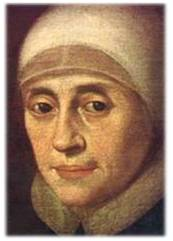 UPDATE ON THE CAUSE OF VENERABLE MARY WARDAUGUST 2022From the many examples of “extraordinary graces” sent to the Vice Postulator, Sr. Elizabeth Cotter IBVM, from all over the world, one seemed to meet the canonical criteria for an “extraordinary grace” required by the Congregation for the Causes of Saints. Following her preliminary examination of the material gathered, Sr. Elizabeth submitted the “possible case” to the relevant Diocese on behalf of Mary Ward’s 2 Institutes. This case is the subject of a canonical investigation in the Diocese concerned. To protect the integrity of the canonical process and the person at the heart of the case, this Stage 2 of the process is highly confidential.We ask your earnest prayer for a successful outcome to this case. What about the other examples sent to the Office for the Cause? These remain a very important and significant part of the process. Each case had at least one issue which did not meet the strict canonical criteria. However, to the person (s) concerned, a “miracle” occurred. These cases are categorised as “Favours. There are instances where such “Favours” were instrumental in the recognition of “Beatification” status. As a result, they remain a really important part of the process. Please continue to inform Sr. Elizabeth IBVM of such “Favours.”Elizabeth Cotter IBVM, JCD,Vice Postulator for the Cause of Venerable Mary Wardcausemaryward@gmail.comVenerable Mary Ward, pray for us and give us your spirit